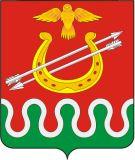 КРАСНОЯРСКИЙ КРАЙБОГОТОЛЬСКИЙ РАЙОННЫЙ СОВЕТ ДЕПУТАТОВг. БОГОТОЛРЕШЕНИЕ30.05.2019										№ 29-210 ОБ УТВЕРЖДЕНИИ ПЕРЕЧНЯ ДОЛЖНОСТЕЙ МУНИЦИПАЛЬНОЙ СЛУЖБЫ, ПОСЛЕ УВОЛЬНЕНИЯ С КОТОРЫХ НА ГРАЖДАНИНА НАЛАГАЮТСЯ ОГРАНИЧЕНИЯ, УСТАНОВЛЕННЫЕ СТАТЬЁЙ 12 ФЕДЕРАЛЬНОГО ЗАКОНА ОТ 25.12.2008 № 273-ФЗ «О ПРОТИВОДЕЙСТВИИ КОРРУПЦИИ»В соответствии со статей 12 Федерального закона от 25.12.2008 № 273-ФЗ «О противодействии коррупции», руководствуясь статьями 21, 25 Устава Боготольского района Красноярского края, Боготольский районный Совет депутатов РЕШИЛ:1. Утвердить Перечень должностей муниципальной службы, после увольнения с которых на гражданина налагаются ограничения, установленные статьей 12 Федерального закона от 25.12.2008 № 273-ФЗ «О противодействии коррупции» согласно Приложению № 1.2. Утвердить форму уведомления муниципального служащего согласно Приложению № 2.3. Признать утратившим силу Решение Боготольского районного Совета депутатов от 23.05.2012 № 18-105 «О перечне должностей муниципальной службы в администрации Боготольского района Красноярского края, в отношении которых для граждан, их замещавших, после увольнения с муниципальной службы в течение двух лет установлены ограничения при заключении трудового договора».4. Опубликовать настоящее Решение в периодическом печатном издании «Официальный вестник Боготольского района» и разместить на официальном сайте Боготольского района в сети Интернет www.bogotol-r.ru.5. Решение вступает в силу со дня, следующего за днем его официального опубликования.6. Контроль за исполнением Решения возложить на постоянную комиссию по законодательству, местному самоуправлению и социальным вопросам (Председатель – Петрова Н.Б.).Приложение № 1к Решению Боготольскогорайонного Совета депутатовот 30.05.2019 № 29-210Перечень должностей муниципальной службы, после увольнения с которых, на гражданина налагаются ограничения, установленные статьей 12 Федерального закона от 25.12.2008 № 273-ФЗ «О противодействии коррупции»Группы должностей муниципальной службы, учрежденные для обеспечения исполнения полномочий в органах местного самоуправления Боготольского района:- высшая;- главная;- ведущая;- старшая.Приложение № 2к Решению Боготольскогорайонного Совета депутатовот 30.05.2019 № 29-210УВЕДОМЛЕНИЕУважаемый (ая) __________________________________________________.Уведомляем Вас о том, что в соответствии со статьей 12 Федерального закона Российской Федерации от 25.12.2008 № 273-ФЗ «О противодействии коррупции», Вы имеете право в течение двух лет после увольнения с муниципальной службы замещать на условиях трудового договора должности в организации и (или) выполнять в данной организации работы (оказывать данной организации услуги) в течение месяца стоимостью более ста тысяч рублей на условиях гражданско-правового договора (гражданско-правовых договоров) только с согласия комиссии по соблюдению требований к служебному поведению муниципальных служащих и урегулированию конфликта интересов, если отдельные функции государственного, муниципального (административного) управления данной организацией входили в Ваши должностные обязанности на муниципальной службе.Кроме того, в течение двух лет после увольнения с муниципальной службы при заключении трудовых договоров Вы обязаны при заключении трудовых или гражданско-правовых договоров на выполнение работ (оказание услуг), указанных в части 1 настоящего уведомления сообщить работодателю сведения о последнем месте своей службы.В противном случае несоблюдение данного требования влечет прекращение с Вами трудового договора или гражданско-правового договора на выполнение работ (оказание услуг), указанных в части 1 настоящего уведомления.Работодатель при заключении с Вами трудового или гражданско-правового договора на выполнение работ (оказание услуг), указанного в части 1 настоящего уведомления, обязан в десятидневный срок сообщить о заключении такого договора представителю нанимателя (работодателю) муниципального служащего по последнему месту его службы в порядке, устанавливаемом нормативными правовыми актами Российской Федерации.Неисполнение работодателем данного требования является правонарушением и влечет ответственность в соответствии с законодательством Российской Федерации.С уведомлением ознакомлен(а) ________________/______________________						(подпись)			(Ф.И.О.)							«___»___________ 20_____г.Заместитель Председателя Боготольского районного Совета Глава Боготольского районадепутатов______________ С.Н. Колесникова_______________ А.В. Белов